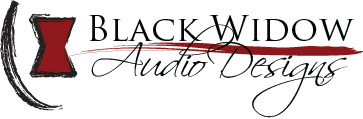 Contact: Brian Rois
Tel: (314)550-8019
Email: brian@hearblackwidow.com	FOR IMMEDIATE RELEASEBlack Widow Goes GlobalSaint Louis, MO (June 19, 2017) – Black Widow Audio Designs will begin shipping the MGP-1A Modeling Guitar Preamp internationally beginning the week of July 3rd, 2017. MGP-1As will be available for $1999.99 (USD), a discount of $400 off the normal price. The revolutionary MGP-1A is the result of almost 8 years of research and development and is the first preamplifier to offer guitar preamplifier modeling with an all-tube, all-analog signal path. The unit features 18 preamplifier models which are derived from the most iconic guitar amplifiers in history. Each model comes complete with its own unique gain and volume controls, 3-band tone stack and various selectable voicing switches.Modeling is driven by the company’s patented VEnuM™ All-tube Modeling engine which reconfigures the internal vacuum tube circuitry for ultra-realistic tone; realism that cannot be achieved through digital or other means.Designed to be easy for anyone to use, the MGP-1A takes the form of a 3 channel preamplifier where every feature and option has a dedicated front panel control. The MGP-1A’s clean channel takes its cue from dual input vintage amplifiers with bright and normal channels and even allows you to bridge them internally, recreating the old “jumpered input” trick. The crunch and drive channels take a more modern route with switchable bright and deep voicing options. All channels feature an EQ shift and alternate tone stack that is unique to each model, bringing the number of pristine analog tones available to 264, before touching a single knob.Backed by a 3-year warranty, each MGP-1A is handmade and hand-wired in the U.S.A. using high-quality parts for pristine sound quality, ultra-low noise and reliability.MGP-1A Feature Set:3 channels, 6 models per channelVEnuM™ All-tube Modeling Technology creates the most authentic models on the market“Dual Input” Clean Channel with Bright, Normal and Bridged (jumpered inputs) ModesTwo unique tone stacks per model, each with selectable EQ ShiftCrunch & Drive channels feature “Bright” and “Deep” voicing switches, function is unique to model selectedWarm LED indicates when vacuum tubes are ready for useFront and rear inputs, ¼” unbalanced outputs and ground lift switchSave and recall 128 custom presets via MIDISee https://hearblackwidow.com for more details.# # #	Black Widow Audio Designs was founded in 2006 with the goal of merging the flexibility of digital amplifier modeling with the pure tone of vacuum tube technology. The St. Louis, MO startup announced its first product, the MGP-1A Modeling Guitar Preamplifier in January, 2014. The MGP-1A was named one of the top 20 new products at NAMM ’14 by Audio Fanzine. New groundbreaking products are in the works. To share in our vision and see what we’re up to, please visit https://hearblackwidow.com.
For more information, please contact Brian Rois at brian@hearblackwidow.com or call 314-550-8019

For more product photos and Black Widow Audio Designs logos, please visit: https://hearblackwidow.com/press/	